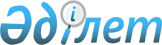 "2014-2016 жылдарға арналған облыстық бюджет туралы" Жамбыл облыстық мәслихатының 2013 жылғы 18 желтоқсандағы № 20-3 шешіміне өзгерістер мен толықтырулар енгізу туралыЖамбыл облыстық мәслихатының 2014 жылғы 14 сәуірдегі № 23-2 шешімі. Жамбыл облысының Әділет департаментінде 2014 жылғы 16 сәуірдегі № 2160 болып тіркелді      РҚАО-ның ескертпесі.

      Құжаттың мәтінінде түпнұсқаның пунктуациясы мен орфографиясы сақталған.

      Қазақстан Республикасының 2008 жылғы 4 желтоқсандағы Бюджет кодексінің 106 бабына сәйкес Жамбыл облыстық мәслихаты ШЕШІМ ҚАБЫЛДАДЫ:



      1. «2014-2016 жылдарға арналған облыстық бюджет туралы» Жамбыл облыстық Мәслихатының 2013 жылғы 18 желтоқсандағы № 20-3 шешіміне (Нормативтік құқықтық актілерді мемлекеттік тіркеу тізілімінде №2077 болып тіркелген, 2013 жылғы 28 желтоқсанда № 167-168 «Ақ жол» газетінде жарияланған) келесі өзгерістер мен толықтырулар енгізілсін:



      1 тармақта:



      1) тармақшада:

      «164 233 061» сандары «173 883 784» сандарымен ауыстырылсын;

      «16 128 098» сандары «16 860 461» сандарымен ауыстырылсын;

      «1 515 653» сандары «1 766 267» сандарымен ауыстырылсын;

      «146 584 310» сандары «155 252 056» сандарымен ауыстырылсын;



      2) тармақшада: 

      «164 172 163» сандары «173 272 764» сандарымен ауыстырылсын;



      3) тармақшада:

      «1 676 581» сандары «2 128 905» сандарымен ауыстырылсын;

      «2 277 483» сандары «2 749 807» сандарымен ауыстырылсын;

      «600 902» сандары «620 902» сандарымен ауыстырылсын;



      4) тармақшада:

      «52 234» сандары «668 246» сандарымен ауыстырылсын;

      «52 234» сандары «669 234» сандарымен ауыстырылсын;

      «0» сандары «988» сандарымен ауыстырылсын;



      5) тармақшада:

      «-1 667 917» сандары «-2 186 131» сандарымен ауыстырылсын;



      6) тармақшада:

      «1 667 917» сандары «2 186 131» сандарымен ауыстырылсын;



      4 - тармақ мынадай мазмұндағы 3-1), 3-2) 3-3) тармақшалармен толықтырылсын:

      «3-1) мемлекеттік атаулы әлеуметтік көмек төлеуге;»;

      «3-2) 18 жасқа дейінгі балаларға мемлекеттік жәрдемақылар төлеуге;»;

      «3-3) мемлекеттік мекемелердің мемлекеттік қызметшілер болып табылмайтын жұмыскерлерінің, сондай-ақ жергілікті бюджеттерден қаржыландырылатын мемлекеттік кәсіпорындардың жұмыскерлерінің лауазымдық айлықақысына ерекше еңбек жағдайлары үшін ай сайынғы үстемеақы төлеуге;»



      Аталған шешімнің 1 қосымшасы осы шешімнің қосымшасына сәйкес жаңа редакцияда мазмұндалсын.



      2. Осы шешімнің орындалуына бақылау облыстық мәслихаттың экономика, қаржы, бюджет және жергілікті өзін-өзі басқаруды дамыту мәселелері жөніндегі тұрақты комиссиясына жүктелсін.



      3. Осы шешім әділет органдарында мемлекеттік тіркеуден өткен күннен бастап күшіне енеді және 2014 жылдың 1 қаңтарынан қолданысқа енгізіледі.

      

      Облыстық мәслихаттың                       Облыстық мәслихаттың

      сессия төрағасы                            хатшысы

      С. Бейсенбеков                             Б. Қарашолақов 

Жамбыл облыстық мәслихатының

      2014 жылғы 14 сәуірдегі

      № 23-2 шешіміне қосымшаЖамбыл облыстық мәслихатының

      2013 жылғы 18 желтоқсандағы

      № 20-3 шешіміне 1 қосымша  2014 жылға арналған облыстық бюджет
					© 2012. Қазақстан Республикасы Әділет министрлігінің «Қазақстан Республикасының Заңнама және құқықтық ақпарат институты» ШЖҚ РМК
				Санаты           АтауыСанаты           АтауыСанаты           АтауыСанаты           АтауыСомасы, мың теңгеСыныбыСыныбыСыныбыСомасы, мың теңгеІшкі сыныбыІшкі сыныбыСомасы, мың теңге1231. Кірістер173 883 7841Салықтық түсімдер16 860 46101Табыс салығы8 286 1862Жеке табыс салығы8 286 18603Әлеуметтік салық6 664 5261Әлеуметтік салық6 664 52605Тауарларға, жұмыстарға және қызметтерге салынатын iшкi салықтар1 909 7493Табиғи және басқа да ресурстарды пайдаланғаны үшiн түсетiн түсiмдер1 909 7492Салықтық емес түсімдер1 766 26701Мемлекеттік меншiктен түсетiн кірістер48 0341Мемлекеттік кәсiпорындардың таза кірісі бөлігінің түсімдері17 5004Мемлекеттік меншіктегі заңды тұлғаларға қатысу үлесіне кірістер3 0005Мемлекет меншігіндегі мүлікті жалға беруден түсетін кірістер27 5007Мемлекеттік бюджеттен берілген кредиттер бойынша сыйақылар3404Мемлекеттік бюджеттен қаржыландырылатын, сондай-ақ Қазақстан Республикасы Ұлттық Банкінің бюджетінен (шығыстар сметасынан) ұсталатын және қаржыландырылатын мемлекеттік мекемелер салатын айыппұлдар, өсімпұлдар, санкциялар, өндіріп алулар746 3371Мұнай секторы ұйымдарынан түсетін түсімдерді қоспағанда, мемлекеттік бюджеттен қаржыландырылатын, сондай-ақ Қазақстан Республикасы Ұлттық Банкінің бюджетінен (шығыстар сметасынан) ұсталатын және қаржыландырылатын мемлекеттік мекемелер салатын айыппұлдар, өсімпұлдар, санкциялар, өндіріп алулар746 33706Өзге де салықтық емес түсімдер971 8961Өзге де салықтық емес түсімдер971 8963Негізгі капиталды сатудан түсетін түсімдер5 00001Мемлекеттік мекемелерге бекітілген мемлекеттік мүлікті сату5 0001Мемлекеттік мекемелерге бекітілген мемлекеттік мүлікті сату5 0004Трансферттердің түсімдері155 252 05601Төмен тұрған мемлекеттiк басқару органдарынан алынатын трансферттер179 0462Аудандық (қалалық) бюджеттерден трансферттер179 04602Мемлекеттiк басқарудың жоғары тұрған органдарынан түсетiн трансферттер155 073 0101Республикалық бюджеттен түсетiн трансферттер155 073 010Функционалдық топ          АтауыФункционалдық топ          АтауыФункционалдық топ          АтауыФункционалдық топ          АтауыСомасы, мың теңгеБюджеттік бағдарламалардың әкiмшiсiБюджеттік бағдарламалардың әкiмшiсiБюджеттік бағдарламалардың әкiмшiсiСомасы, мың теңгеБағдарламаБағдарламаСомасы, мың теңге111232. Шығындар173 272 76401Жалпы сипаттағы мемлекеттiк қызметтер1 301 012110Облыс мәслихатының аппараты63 445001Облыс мәслихатының қызметін қамтамасыз ету жөніндегі қызметтер63 445120Облыс әкімінің аппараты847 751001Облыс әкімнің қызметін қамтамасыз ету жөніндегі қызметтер622 951002Ақпараттық жүйелер құру181 712004Мемлекеттік органның күрделі шығыстары26 778007Ведомстволық бағыныстағы мемлекеттік мекемелерінің және ұйымдарының күрделі шығыстары8 353009Аудандық маңызы бар қалалардың, ауылдардың, кенттердің, ауылдық округтердің әкімдерін сайлауды қамтамасыз ету және өткізу7 957282Облыстық тексеру комиссиясы154 742001Облыстың тексеру комиссиясының қызметін қамтамасыз ету жөніндегі қызметтер147 742003Мемлекеттік органның күрделі шығыстары7 000257Облыстың қаржы басқармасы137 388001Жергілікті бюджетті атқару және коммуналдық меншікті басқару саласындағы мемлекеттік саясатты іске асыру жөніндегі қызметтер114 570009Жекешелендіру, коммуналдық меншікті басқару, жекешелендіруден кейінгі қызмет және осыған байланысты дауларды реттеу2 690013Мемлекеттік органның күрделі шығыстары20 128258Облыстың экономика және бюджеттік жоспарлау басқармасы97 686001Экономикалық саясатты, мемлекеттік жоспарлау жүйесін қалыптастыру мен дамыту және облысты басқару саласындағы мемлекеттік саясатты іске асыру жөніндегі қызметтер95 686005Мемлекеттік органның күрделі шығыстары2 00002Қорғаныс171 991120Облыс әкімінің аппараты106 508010Жалпыға бірдей әскери міндетті атқару шеңберінде іс-шаралар62 609011Аумақтық қорғанысты даярлау және облыс ауқымдағы аумақтық қорғаныс43 899120Облыс әкімінің аппараты8 851012Облыстық ауқымдағы жұмылдыру дайындығы және жұмылдыру8 851281Құрылыс, жолаушылар көлігі және автомобиль жолдары басқармасы19 242005Жұмылдыру дайындығы мен төтенше жағдайлардың объектілерін дамыту19 242287Облыстық бюджеттен қаржыландырылатын табиғи және техногендік сипаттағы төтенше жағдайлар, азаматтық қорғаныс саласындағы уәкілетті органдардың аумақтық органы37 390002Аумақтық органның және ведомстволық бағынысты мемлекеттік мекемелерінің күрделі шығыстары10 478003Облыс ауқымындағы азаматтық қорғаныстың іс-шаралары20 000004Облыс ауқымындағы төтенше жағдайлардың алдын алу және оларды жою6 91203Қоғамдық тәртіп, қауіпсіздік, құқықтық, сот, қылмыстық-атқару қызметі5 997 370252Облыстық бюджеттен қаржыландырылатын атқарушы ішкі істер органы5 990 758001Облыс аумағында қоғамдық тәртіпті және қауіпсіздікті сақтауды қамтамасыз ету саласындағы мемлекеттік саясатты іске асыру жөніндегі қызметтер5 082 080003Қоғамдық тәртіпті қорғауға қатысатын азаматтарды көтермелеу861006Мемлекеттік органның күрделі шығыстары709 660008Автомобиль жолдарының жұмыс істеуін қамтамасыз ету4 448013Белгілі тұратын жері және құжаттары жоқ адамдарды орналастыру қызметтері38 109014Әкімшілік тәртіп тұтқындалған адамдарды ұстауды ұйымдастыру16 972015Қызмет жануарларын ұстауды ұйымдастыру138 628281Құрылыс, жолаушылар көлігі және автомобиль жолдары басқармасы6 612007Ішкі істер органдарының объектілерін дамыту6 61204Бiлiм беру26 235 959261Облыстың білім басқармасы4 181 971027Мектепке дейінгі білім беру ұйымдарында мемлекеттік білім беру тапсырыстарын іске асыруға аудандардың (облыстық маңызы бар қалалардың) бюджеттеріне берілетін ағымдағы нысаналы трансферттер4 181 971261Облыстың білім басқармасы2 536 742003Арнайы білім беретін оқу бағдарламалары бойынша жалпы білім беру1 413 947006Мамандандырылған білім беру ұйымдарында дарынды балаларға жалпы білім беру722 500048Аудандардың (облыстық маңызы бар қалалардың) бюджеттеріне негізгі орта және жалпы орта білім беретін мемлекеттік мекемелердегі физика, химия, биология кабинеттерін оқу жабдығымен жарақтандыруға берілетін ағымдағы нысаналы трансферттер131 104061Аудандардың (облыстық маңызы бар қалалардың) бюджеттеріне үш деңгейлі жүйе бойынша біліктілігін арттырудан өткен мұғалімдерге еңбекақыны көтеруге берілетін ағымдағы нысаналы трансферттер269 191285Облыстың дене шынықтыру және спорт басқармасы2 1345 451006Балалар мен жасөспірімдерге спорт бойынша қосымша білім беру1 825 471007Мамандандырылған бiлiм беру ұйымдарында спорттағы дарынды балаларға жалпы бiлiм беру319 980253Облыстың денсаулық сақтау басқармасы321 944043Техникалық және кәсіптік, орта білімнен кейінгі білім беру ұйымдарында мамандар даярлау321 944261Облыстың білім басқармасы4 562 878024Техникалық және кәсіптік білім беру ұйымдарында мамандар даярлау4 562 878252Облыстық бюджеттен қаржыландырылатын атқарушы ішкі істер органы84 284007Кадрлардың біліктілігін арттыру және оларды қайта даярлау84 284253Облыстың денсаулық сақтау басқармасы123 062003Кадрлардың біліктілігін арттыру және оларды қайта даярлау123 062253Облыстың денсаулық сақтау басқармасы43 710034Денсаулық сақтау жүйесінің мемлекеттік білім беру ұйымдарының күрделі шығыстары43 710261Облыстың білім басқармасы2 481 717001Жергілікті деңгейде білім беру саласындағы мемлекеттік саясатты іске асыру жөніндегі қызметтер132 657004Облыстық мемлекеттік білім беру мекемелерінде білім беру жүйесін ақпараттандыру8 091005Облыстық мемлекеттік білім беру мекемелер үшін оқулықтар мен оқу-әдiстемелiк кешендерді сатып алу және жеткізу47 471007Облыстық ауқымда мектеп олимпиадаларын, мектептен тыс іс-шараларды және конкурстар өткізу161 683011Балалар мен жасөспірімдердің психикалық денсаулығын зерттеу және халыққа психологиялық-медициналық-педагогикалық консультациялық көмек көрсету184 375012Дамуында проблемалары бар балалар мен жеткіншектердің оңалту және әлеуметтік бейімдеу34 586013Мемлекеттік органның күрделі шығыстары5 515029Әдістемелік жұмыс72 379067Ведомстволық бағыныстағы мемлекеттік мекемелерінің және ұйымдарының күрделі шығыстары626 119113Жергілікті бюджеттерден берілетін ағымдағы нысаналы трансферттер1 208 841281Құрылыс, жолаушылар көлігі және автомобиль жолдары басқармасы9 754 200009Аудандардың (облыстық маңызы бар қалалардың) бюджеттеріне білім беру объектілерін салуға және реконструкциялауға берілетін нысаналы даму трансферттер7 038 903011Білім беру объектілерін салу және реконструкциялау2 715 29705Денсаулық сақтау37 710 523253Облыстың денсаулық сақтау басқармасы306 482004Республикалық бюджет қаражаты есебінен көрсетілетін және аудандық маңызы бар және ауылдың денсаулық сақтау субъектілері көрсететін медициналық көмекті қоспағанда, бастапқы медициналық-санитариялық көмек және медициналық ұйымдар мамандарын жіберу бойынша денсаулық сақтау субъектілерінің стационарлық және стационарды алмастыратын медициналық көмек көрсетуі306 482253Облыстың денсаулық сақтау басқармасы948 749005Жергілікті денсаулық сақтау ұйымдары үшін қанды, оның құрамдауыштары мен препараттарын өндіру555 015006Ана мен баланы қорғау бойынша қызмет көрсету224 301007Салауатты өмір салтын насихаттау168 254017Шолғыншы эпидемиологиялық қадағалау жүргізу үшін тест-жүйелерін сатып алу1 179253Облыстың денсаулық сақтау басқармасы9 535 369009Туберкулез, жұқпалы аурулар, психикалық күйзеліс және мінез-құлқының бұзылуынан, оның ішінде психикаға белсенді әсер ететін заттарды қолдануға байланысты, зардап шегетін адамдарға медициналық көмек көрсету5 302 888019Туберкулезбен ауыратын науқастарды туберкулезге қарсы препараттармен қамтамасыз ету234 967020Диабетпен ауыратын науқастарды диабетке қарсы препараттармен қамтамасыз ету482 607021Онкогематологиялық науқастарды химия препараттарымен қамтамасыз ету185 095022Созылмалы бүйрек функциясының жетіспеушілігі бар, аутоиммунды, орфандық аурулармен ауыратын, иммунитеті жеткіліксіз науқастарды, сондай-ақ бүйрегін транспланттаудан кейінгі науқастарды дәрілік заттармен қамтамасыз ету326 765026Гемофилиямен ауыратын науқастарды қанды ұйыту факторларымен қамтамасыз ету333 126027Халыққа иммундық профилактика жүргізу үшін вакциналарды және басқа иммундық биологиялық препараттарды орталықтандырылған сатып алу1 367 210036Жіті миокард инфаркті бар науқастарды тромболитикалық препараттармен қамтамасыз ету60 273046Онкологиялық науқастарға тегін медициналық көмектің кепілдік берілген көлемі шеңберінде медициналық көмек көрсету1 242 438253Облыстың денсаулық сақтау басқармасы17 682 298014Халықтың жекелеген санаттарын амбулаториялық деңгейде дәрілік заттармен және балаларға арналған және емдік тағамдардың арнаулы өнімдерімен қамтамасыз ету704 149038Скринингтік зерттеулер тегін медициналық көмектің кепілдік берілген көлемі шеңберінде жүргізу224 723039Аудандық маңызы бар және ауыл денсаулық сақтау субъектілерінің медициналық көмекті және амбулаториялық-емханалық көмекті халыққа тегін медициналық көмектің кепілдік берілген көлемі шеңберінде көрсетуі16 275 801045Халықтың жекелеген санаттарын емдеудің амбулаториялық деңгейінде жеңілдікті жағдайда дәрілік заттармен қамтамасыз ету477 625253Облыстың денсаулық сақтау басқармасы1 300 379011Республикалық бюджет қаражаты есебінен көрсетілетін және аудандық маңызы бар және ауылдың денсаулық сақтау субъектілері көрсететін медициналық көмекті қоспағанда, жедел медициналық көмек көрсету және санитариялық авиация1 257 368029Облыстық арнайы медициналық жабдықтау базалары43 011253Облыстың денсаулық сақтау басқармасы1 996 021001Жергілікті денгейде денсаулық сақтау саласындағы мемлекеттік саясатты іске асыру жөніндегі қызметтер140 895008Қазақстан Республикасында ЖИТС алдын алу және оған қарсы күрес жөніндегі іс-шараларды іске асыру49 312016Азаматтарды елді мекеннен тыс жерлерде емделу үшін тегін және жеңілдетілген жол жүрумен қамтамасыз ету22 155018Денсаулық сақтау саласындағы ақпараттық талдамалық қызметі63 343023Ауылдық жерлерге жұмыс істеуге жіберілген медициналық және фармацевтикалық қызметкерлерді әлеуметтік қолдау19 200028Жаңадан іске қосылатын денсаулық сақтау объектілерін ұстау13 556030Мемлекеттік денсаулық сақтау органдарының күрделі шығыстары3 000033Денсаулық сақтаудың медициналық ұйымдарының күрделі шығыстары1 594 010113Жергілікті бюджеттерден берілетін ағымдағы нысаналы трансферттер90 550281Құрылыс, жолаушылар көлігі және автомобиль жолдары басқармасы5 941 225013Денсаулық сақтау объектілерін салу және реконструкциялау5 906 361083Облыстық бюджеттерге Жұмыспен қамту 2020 бағдарламасы шеңберінде ауылдық елді мекендерде орналасқан дәрігерлік амбулаторияларды және фельдшерлік акушерлік пункттерді салу34 86406Әлеуметтiк көмек және әлеуметтiк қамсыздандыру5 097 158256Облыстың жұмыспен қамтуды үйлестіру және әлеуметтік бағдарламалар басқармасы1 485 465002Жалпы үлгідегі медициналық-әлеуметтік мекемелерде (ұйымдарда) қарттар мен мүгедектерге арнаулы әлеуметтік қызметтер көрсету597 876013Психоневрологиялық медициналық-әлеуметтік мекемелерде (ұйымдарда) психоневрологиялық аурулармен ауыратын мүгедектер үшін арнаулы әлеуметтік қызметтер көрсету450 118014Оңалту орталықтарында қарттарға, мүгедектерге, оның ішінде мүгедек балаларға арнаулы әлеуметтік қызметтер көрсету180 620015Балалар психоневрологиялық медициналық-әлеуметтік мекемелерінде (ұйымдарда) психоневрологиялық патологиялары бар мүгедек балалар үшін арнаулы әлеуметтік қызметтер көрсету256 851261Облыстың білім басқармасы436 792015Жетiм балаларды, ата-анасының қамқорлығынсыз қалған балаларды әлеуметтік қамсыздандыру389 997037Әлеуметтік сауықтандыру46 795281Құрылыс, жолаушылар көлігі және автомобиль жолдары басқармасы1 506 340014Әлеуметтік қамтамасыз ету объектілерін салу және реконструкциялау1 506 340256Облыстың жұмыспен қамтуды үйлестіру және әлеуметтік бағдарламалар басқармасы520 166003Мүгедектерге әлеуметтік қолдау көрсету270 306049Аудандардың (облыстық маңызы бар қалалардың) бюджеттеріне мемлекеттік атаулы әлеуметтік көмек төлеуге берілетін ағымдағы нысаналы трансферттер189 686050Аудандардың (облыстық маңызы бар қалалардың) бюджеттеріне 18 жасқа дейінгі балаларға мемлекеттік жәрдемақылар төлеуге берілетін ағымдағы нысаналы трансферттер60 174256Облыстың жұмыспен қамтуды үйлестіру және әлеуметтік бағдарламалар басқармасы1 046 883001Жергілікті деңгейде облыстың жұмыспен қамтуды қамтамасыз ету үшін және әлеуметтік бағдарламаларды іске асыру саласындағы мемлекеттік саясатты іске асыру жөніндегі қызметтер118 973007Мемлекеттік органның күрделі шығыстары15 309017Аудандардың (облыстық маңызы бар қалалардың) бюджеттеріне арнаулы әлеуметтік қызметтер стандарттарын енгізуге берілетін ағымдағы нысаналы трансферттер54 158018Үкіметтік емес секторда мемлекеттік әлеуметтік тапсырысты орналастыру38 715044Жергілікті деңгейде көші-қон іс-шараларын іске асыру3 836047Аудандардың (облыстық маңызы бар қалалардың) бюджеттеріне Өрлеу жобасы бойынша келісілген қаржылай көмекті енгізуге берілетін ағымдағы нысаналы трансферттер765 641048Өрлеу жобасы бойынша келісілген қаржылай көмекті енгізу1 035067Ведомстволық бағыныстағы мемлекеттік мекемелерінің және ұйымдарының күрделі шығыстары49 216263Облыстың ішкі саясат басқармасы36 574077Мүгедектердің құқықтарын қамтамасыз ету және өмір сүру сапасын жақсарту жөніндегі іс-шаралар жоспарын іске асыру36 574270Облыстық еңбек инспекциясы басқармасы46 653001Жергілікті деңгейде балалар құқығын қорғау саласындағы мемлекеттік саясатты іске асыру жөніндегі қызметтер42 625003Мемлекеттік органның күрделі шығыстары4 028281Облыстың құрылыс, жолаушылар көлігі және автомобиль жолдары басқармасы18 285076Аудандардың (облыстық маңызы бар қалалардың) бюджеттеріне мүгедектердің құқықтарын қамтамасыз ету және өмір сүру сапасын жақсарту жөніндегі іс-шаралар жоспарын іске асыруға берілетін ағымдағы нысаналы трансферттер18 28507Тұрғын үй-коммуналдық шаруашылық14 398 647251Облыстың жер қатынастары басқармасы388 496011Аудандардың (республикалық маңызы бар қалалардың) бюджеттеріне мемлекет мұқтажы үшін жер учаскелерін алуға берілетін нысаналы трансферттер388 496253Облыстың денсаулық сақтау басқармасы35 102047Жұмыспен қамту 2020 жол картасы бойынша қалаларды және ауылдық елді мекендерді дамыту шеңберінде объектілерді жөндеу35 102256Облыстың жұмыспен қамтуды үйлестіру және әлеуметтік бағдарламалар басқармасы6 385043Жұмыспен қамту 2020 жол картасы бойынша қалаларды және ауылдық елді мекендерді дамыту шеңберінде объектілерді жөндеу6 385261Облыстың білім басқармасы210 055062Аудандардың (облыстық маңызы бар қалалардың) бюджеттеріне Жұмыспен қамту 2020 жол картасы шеңберінде қалаларды және ауылдық елді мекендерді дамытуға берілетін ағымдағы нысаналы трансферттер208 557064Жұмыспен қамту 2020 жол картасы бойынша қалаларды және ауылдық елді мекендерді дамыту шеңберінде объектілерді жөндеу1 498273Облыстың мәдениет, мұрағаттар және құжаттама басқармасы109 860015Аудандардың (облыстық маңызы бар қалалардың) бюджеттеріне Жұмыспен қамту 2020 жол картасы шеңберінде калаларды және елді мекендерді дамытуға берілетін ағымдағы нысаналы трансферттер109 860281Құрылыс, жолаушылар көлігі және автомобиль жолдары басқармасы3 827 154012Аудандардың (облыстық маңызы бар қалалардың) бюджеттеріне мемлекеттік коммуналдық тұрғын үй қорының тұрғын үйлерін жобалауға, салуға және (немесе) сатып алуға берілетін нысаналы даму трансферттері1 897 920048Аудандардың (облыстық маңызы бар қалалардың) бюджеттеріне инженерлік-коммуникациялық инфрақұрылымды жобалауға, дамытуға, жайластыруға және (немесе) сатып алуға бюджеттен берілетін нысаналы даму трансферттері1 900 696074Аудандардың (облыстық маңызы бар қалалардың) бюджеттеріне Жұмыспен қамту 2020 жол картасының екінші бағыты шеңберінде жетіспейтін инженерлік-коммуникациялық инфрақұрылымды дамытуға және жайластыруға берілетін нысаналы даму трансферттері28 538285Облыстың дене шынықтыру және спорт басқармасы96 710010Жұмыспен қамту 2020 жол картасы бойынша қалаларды және ауылдық елді мекендерді дамыту шеңберінде объектілерді жөндеу96 710279Облыстың Энергетика және тұрғын үй-коммуналдық шаруашылық басқармасы5 444 626001Жергілікті деңгейде энергетика және коммуналдық үй-шаруашылық саласындағы мемлекеттік саясатты іске асыру жөніндегі қызметтер52 882005Мемлекеттік органның күрделі шығыстары1 591010Аудандардың (облыстық маңызы бар қалалардың) бюджеттеріне сумен жабдықтауға және су бұру жүйелерін дамытуға берілетін нысаналы даму трансферттері4 142 833014Аудандар (облыстық маңызы бар қалалар) бюджеттеріне коммуналдық шаруашылықты дамытуға арналған нысаналы трансферттер86 568038Коммуналдық шаруашылығын дамыту612 272113Жергілікті бюджеттерден берілетін ағымдағы нысаналы трансферттер548 480281Құрылыс, жолаушылар көлігі және автомобиль жолдары басқармасы4 280 259068Аудандардың (облыстық маңызы бар қалалардың) бюджеттеріне ауылдық елді мекендерді сумен жабдықтау жүйесін дамытуға берілетін нысаналы даму трансферттері4 280 25908Мәдениет, спорт, туризм және ақпараттық кеңістiк7 547 307273Облыстың мәдениет, мұрағаттар және құжаттама басқармасы1 213 479005Мәдени-демалыс жұмысын қолдау213 355007Тарихи-мәдени мұраны сақтауды және оған қолжетімділікті қамтамасыз ету506 087008Театр және музыка өнерін қолдау494 037281Құрылыс, жолаушылар көлігі және автомобиль жолдары басқармасы1 533 283028Cпорт объектілерін дамыту1 311 783029Аудандар (облыстық маңызы бар қалалар) бюджеттеріне спорт объектілерін дамытуға берілетін нысаналы даму трансферттері221 500285Облыстың дене шынықтыру және спорт басқармасы3 149 541001Жергілікті деңгейде дене шынықтыру және спорт саласында мемлекеттік саясатты іске асыру жөніндегі қызметтер36 801002Облыстық деңгейде спорт жарыстарын өткізу381 366003Әр түрлі спорт түрлері бойынша облыстың құрама командаларының мүшелерін дайындау және республикалық және халықаралық спорт жарыстарына қатысуы2 560 101032Ведомстволық бағыныстағы мемлекеттік мекемелердің және ұйымдардың күрделі шығыстары171 273263Облыстың ішкі саясат басқармасы524 042007Мемлекеттік ақпараттық саясат жүргізу жөніндегі қызметтер524 042264Облыстың тілдерді дамыту басқармасы118 263001Жергілікті деңгейде тілдерді дамыту саласындағы мемлекеттік саясатты іске асыру жөніндегі қызметтер28 861002Мемлекеттiк тiлді және Қазақстан халықтарының басқа да тiлдерiн дамыту88 506003Мемлекеттік органның күрделі шығыстары896273Облыстың мәдениет, мұрағаттар және құжаттама басқармасы346 187009Облыстық кітапханалардың жұмыс істеуін қамтамасыз ету134 599010Мұрағат қорының сақталуын қамтамасыз ету211 588281Облыстың құрылыс, жолаушылар көлігі және автомобиль жолдары басқармасы8 000030Мұрағат объектілерін дамыту8 000266Облыстың кәсіпкерлік және индустриалды-инновациялық дамыту басқармасы67 558021Туристік қызметті реттеу67 558263Облыстың ішкі саясат басқармасы212 948001Жергілікті деңгейде мемлекеттік ішкі саясатты іске асыру жөніндегі қызметтер208 298005Мемлекеттік органның күрделі шығыстары1 850032Ведомстволық бағыныстағы мемлекеттік мекемелерінің және ұйымдарының күрделі шығыстары2 800273Облыстың мәдениет, мұрағаттар және құжаттама басқармасы251 845001Жергiлiктi деңгейде мәдениет, мұрағаттар және құжаттама салаларындағы мемлекеттік саясатты іске асыру жөніндегі қызметтер62 593003Мемлекеттік органның күрделі шығыстары1 238032Ведомстволық бағыныстағы мемлекеттік мекемелерінің және ұйымдарының күрделі шығыстары76 154113Жергілікті бюджеттерден берілетін ағымдағы нысаналы трансферттер111 860283Облыстың жастар саясаты мәселелері бойынша басқармасы122 161001Жергілікті деңгейде жастар саясаты мәселелері жөніндегі қызметтер78 408003Мемлекеттік органның күрделі шығыстары55005Жастар саясаты саласында іс-шараларды іске асыру32 289032Ведомстволық бағыныстағы мемлекеттік мекемелерінің және ұйымдарының күрделі шығыстары1 518113Жергілікті бюджеттерден берілетін ағымдағы нысаналы трансферттер9 89109Отын- энергетика кешені және жер қойнауын пайдалану753 245279Облыстың Энергетика және тұрғын үй-коммуналдық шаруашылық басқармасы753 245007Жылу-энергетикалық жүйесін дамыту197 690071Газ тасымалдау жүйесін дамыту555 55510Ауыл, су, орман, балық шаруашылығы, ерекше қорғалатын табиғи аумақтар, қоршаған ортаны және жануарлар дүниесін қорғау, жер қатынастары10 542 932255Облыстың ауыл шаруашылығы басқармасы5 536 108001Жергілікті деңгейде ауыл шаруашылығы саласындағы мемлекеттік саясатты іске асыру жөніндегі қызметтер143 309002Тұқым шаруашылығын қолдау173 678003Мемлекеттік органның күрделі шығыстары3 216010Асыл тұқымды мал шаруашылығын мемлекеттік қолдау1 609 030013Мал шаруашылығы өнімдерінің өнімділігін және сапасын арттыруды субсидиялау787 970016Жеміс-жидек дақылдарының және жүзімнің көп жылдық көшеттерін отырғызу және өсіруді қамтамасыз ету232 326018Пестицидтерді (улы химикаттарды) залалсыздандыру2 829020Басым дақылдарды өндіруді субсидиялау арқылы өсімдік шаруашылығы өнімінің шығымдылығы мен сапасын арттыруды, және көктемгі егіс пен егін жинау жұмыстарын жүргізуге қажетті жанар-жағармай материалдары мен басқа да тауар-материалдық құндылықтардың құнын арзандатуды сусидиялау1 510 984029Ауыл шаруашылық дақылдарының зиянды организмдеріне қарсы күрес жөніндегі іс- шаралар12 000030Жануарлардың энзоотиялық ауруларының профилактикасы мен диагностикасына арналған ветеринариялық препараттарды, олардың профилактикасы мен диагностикасы жөніндегі қызметтерді орталықтандырып сатып алу, оларды сақтауды және аудандардың (облыстық маңызы бар қалалардың) жергілікті атқарушы органдарына тасымалдауды (жеткізуді) ұйымдастыру50 000041Ауыл шаруашылығы тауарын өндірушілерге өсімдіктерді қорғау мақсатында ауыл шаруашылығы дақылдарын өңдеуге арналған гербицидтердің, биоагенттердің (энтомофагтардың) және биопрепараттардың құнын арзандату100 000045Тұқымдық және көшет отырғызылатын материалдың сорттық және себу сапаларын анықтау44 180046Тракторларды, олардың тіркемелерін, өздігінен жүретін ауыл шаруашылығы, мелиоративтік және жол-құрылыс машиналары мен тетіктерін мемлекеттік есепке алуға және тіркеу191047Тыңайтқыштар (органикалықтарды қоспағанда) құнын субсидиялау819 560113Жергілікті бюджеттерден берілетін ағымдағы нысаналы трансфертер46 835281Құрылыс, жолаушылар көлігі және автомобиль жолдары басқармасы183 945033Ауыл шаруашылығы объектілерін дамыту183 945254Облыстың табиғи ресурстар және табиғат пайдалануды реттеу басқармасы331 234003Коммуналдық меншіктігі су шаруашылығы құрылыстарының жұмыс істеуін қамтамасыз ету26 810004Ерекше авариялы су шаруашылығы құрылыстары мен гидромелиорациялық жүйелердi қалпына келтiру304 424279Облыстың Энергетика және тұрғын үй-коммуналдық шаруашылық басқармасы13 438032Ауыз сумен жабдықтаудың баламасыз көздерi болып табылатын сумен жабдықтаудың аса маңызды топтық жүйелерiнен ауыз су беру жөніндегі қызметтердің құнын субсидиялау13 438281Құрылыс, жолаушылар көлігі және автомобиль жолдары басқармасы2 626 661059Республикалық бюджеттен нысаналы даму трансферттер есебінен Қазақстан Республикасының мемлекеттік шекарасы бойында Шу өзенінде жағалауды нығайту жұмыстарын жүргізу2 626 661254Облыстың табиғи ресурстар және табиғат пайдалануды реттеу басқармасы598 940005Ормандарды сақтау, қорғау, молайту және орман өсiру592 120006Жануарлар дүниесін қорғау6 820254Облыстың табиғи ресурстар және табиғат пайдалануды реттеу басқармасы199 266001Жергілікті деңгейде қоршаған ортаны қорғау саласындағы мемлекеттік саясатты іске асыру жөніндегі қызметтер65 610008Қоршаған ортаны қорғау бойынша іс-шаралар29 089013Мемлекеттік органның күрделі шығыстары1 700032Ведомстволық бағыныстағы мемлекеттік мекемелерінің және ұйымдарының күрделі шығыстары102 867281Облыстың құрылыс, жолаушылар көлігі және автомобиль жолдары басқармасы566 322036Қоршаған ортаны қорғау объектілерін дамыту566 322251Облыстың жер қатынастары басқармасы36 790001Облыс аумағында жер қатынастарын реттеу саласындағы мемлекеттік саясатты іске асыру жөніндегі қызметтер36 105010Мемлекеттік органның күрделі шығыстары685255Облыстың ауыл шаруашылығы басқармасы450 228019Инновациялық тәжірибені тарату және енгізу жөніндегі іс-шараларды өткізу15 000028Уақытша сақтау пунктына ветеринариялық препараттарды тасымалдау бойынша қызмет көрсету19 796040Мемлекеттік ветеринариялық ұйымдарды материалдық-техникалық жабдықтау үшін, қызметкелердің жеке қорғану заттарың, аспаптарды, құралдарды, техниканы, жабдықтарды және инвентарды орталықтандырып сатып алу415 43211Өнеркәсіп, сәулет, қала құрылысы және құрылыс қызметі55 231272Облыстың сәулет және қала құрылысы басқармасы55 231001Жергілікті деңгейде сәулет және қала құрылысы саласындағы мемлекеттік саясатты іске асыру жөніндегі қызметтер22 799004Мемлекеттік органдардың күрделі шығындар634113Жергілікті бюджеттерден берілетін ағымдағы нысаналы трансфертер31 79812Көлiк және коммуникация3 134 728281Құрылыс, жолаушылар көлігі және автомобиль жолдары басқармасы2 873 248038Автомобиль жолдарының жұмыс істеуін қамтамасыз ету517 973039Аудандардың (облыстық маңызы бар қалалар) бюджеттеріне көлік инфрақұрылымын дамытуға берілетін нысаналы даму трансферттері373 248082Облыстық автомобиль жолдарын және елді-мекендердің көшелерін күрделі және орташа жөндеу1 982 027281Құрылыс, жолаушылар көлігі және автомобиль жолдары басқармасы261 480043Әлеуметтiк маңызы бар ауданаралық (қалааралық) қатынастар бойынша жолаушылар тасымалын субсидиялау261 48013Басқалар9 077 034266Облыстың кәсіпкерлік және индустриалдық инновациялық басқармасы34 400008Кәсіпкерлік қызметті қолдау34 400257Облыстың қаржы басқармасы2 521 201012Облыстық жергілікті атқарушы органның резервi320 000040Аудандардың (облыстық маңызы бар қалалардың) бюджеттерiне мемлекеттік мекемелердің мемлекеттік қызметшілер болып табылмайтын жұмыскерлерінің, сондай-ақ жергілікті бюджеттерден қаржыландырылатын мемлекеттік кәсіпорындардың жұмыскерлерінің лауазымдық айлықақысына ерекше еңбек жағдайлары үшін ай сайынғы үстемеақы төлеуге берілетін ағымдағы нысаналы трансферттер2 201 201258Облыстың экономика және бюджеттік жоспарлау басқармасы76 983003Жергілікті бюджеттік инвестициялық жобалардың және концессиялық жобалардың техника-экономикалық негіздемесін әзірлеу немесе түзету және оған сараптама жүргізу, концессиялық жобаларды консультациялық сүйемелдеу76 983266Облыстың кәсіпкерлік және индустриалды-инновациялық дамыту басқармасы1 579 528001Жергілікті деңгейде кәсіпкерлік және индустриалдық-инновациялық қызметті дамыту саласындағы мемлекеттік саясатты іске асыру жөніндегі қызметтер161 969003Мемлекеттік органның күрделі шығыстары9 270005«Бизнестің жол картасы - 2020» бағдарламасы шеңберінде жеке кәсіпкерлікті қолдау20 000010«Бизнестің жол картасы - 2020» бағдарламасы шеңберінде кредиттер бойынша пайыздық мөлшерлемені субсидиялау1 258 624011«Бизнестің жол картасы - 2020» бағдарламасы шеңберінде шағын және орта бизнеске кредиттерді ішінара кепілдендіру50 000012«Бизнестің жол картасы - 2020» бағдарламасы шеңберінде бизнесті жүргізуді сервистік қолдау79 665269Облыстың дін істері басқармасы66 292001Жергілікті деңгейде дін саласындағы мемлекеттік саясатты іске асыру жөніндегі қызметтер23 779003Мемлекеттік органның күрделі шығыстары7 795004Ведомстволық бағыныстағы мемлекеттік мекемелерінің және ұйымдарының күрделі шығыстары4 067005Өңірде діни ахуалды зерделеу және талдау30 651279Облыстың энергетика және коммуналдық шаруашылық басқармасы2 890 699039Аудандардың (облыстық маңызы бар қалалардың) бюджеттерiне мамандандырылған уәкілетті ұйымдардың жарғылық капиталдарын ұлғайтуға берiлетiн нысаналы даму трансферттерi603 945035Аудандық (облыстық маңызы бар қалалар) бюджеттеріне «Өңірлерді дамыту» бағдарламасы шеңберінде инженерлік инфрақұрылымын дамыту үшін берілетін нысаналы даму трансферттері1 578 168084Аудандардың (облыстық маңызы бар қалалар) бюджеттеріне Моноқалаларды дамытудың 2012 - 2020 жылдарға арналған бағдарламасы шеңберінде бюджеттік инвестициялық жобаларды іске асыруға берілетін нысаналы даму трансферттері708 586281Құрылыс, жолаушылар көлігі және автомобиль жолдары басқармасы1 907 931001Жергілікті деңгейде құрылыс, көлік және коммуникация саласындағы мемлекеттік саясатты іске асыру жөніндегі қызметтер119 751003Мемлекеттік органның күрделі шығыстары122 506058«Бизнестің жол картасы - 2020» бағдарламасы шеңберінде индустриялық инфрақұрылымды дамыту1 345 053113Жергілікті бюджеттерден берілетін ағымдағы нысаналы трансферттер320 62115Трансферттер51 249 627257Облыстың қаржы басқармасы51 249 627007Субвенциялар50 949 393011Нысаналы пайдаланылмаған (толық пайдаланылмаған) трансферттерді қайтару300 2343. Таза бюджеттік кредит беру2 128 905Бюджеттік кредиттер2 749 80706Әлеуметтiк көмек және әлеуметтiк қамсыздандыру1 500 750266Облыстың кәсіпкерлік және индустриалды-инновациялық дамыту басқармасы1 500 750006Жұмыспен қамту 2020 жол картасы шеңберінде ауылдағы кәсіпкерлікті дамытуға жәрдемдесу үшін бюджеттік кредиттер беру1 500 75007Тұрғын үй-коммуналдық шаруашылығы573 488281Құрылыс, жолаушылар көлігі және автомобиль жолдары басқармасы573 488015Аудандардың (облыстық маңызы бар қалалардың) бюджеттеріне тұрғын үй жобалауға, салуға және (немесе) сатып алуға кредит беру573 48810Ауыл, су, орман, балық шаруашылығы, ерекше қорғалатын табиғи аумақтар, қоршаған ортаны және жануарлар дүниесін қорғау, жер қатынастары425 826255Облыстың ауыл шаруашылығы басқармасы425 826025Әлеуметтік саласының мамандарын әлеуметтік қолдау шараларын іске асыру үшін жергілікті атқарушы органдарға берілетін бюджеттік кредиттер425 82613Басқалар249 743266Облыстың кәсіпкерлік және индустриалды-инновациялық дамыту басқармасы150 000007Мемлекеттік инвестициялық саясаты іске асыруға «Даму» кәсіпкерлікті дамыту қоры» АҚ-ға кредит беру150 000266Облыстың кәсіпкерлік және индустриалды-инновациялық дамыту басқармасы99 743015Аудандардың (облыстық маңызы бар қалалар) бюджеттеріне моноқалаларда кәсіпкерліктің дамуына ықпал етуге кредиттер беру99 743Санаты            АтауыСанаты            АтауыСанаты            АтауыСанаты            АтауыСомасы, мың теңгеСыныбыСыныбыСыныбыСомасы, мың теңге        Ішкі сыныбы        Ішкі сыныбы        Ішкі сыныбы        Ішкі сыныбыСомасы, мың теңге111235Бюджеттік кредиттерді өтеу620 90201Бюджеттік кредиттерді өтеу620 9021Мемлекеттік бюджеттен берілген бюджеттік кредиттерді өтеу620 902Функционалдық топ     АтауыФункционалдық топ     АтауыФункционалдық топ     АтауыФункционалдық топ     АтауыСомасы, мың теңгеБюджеттік бағдарламалардың әкiмшiсiБюджеттік бағдарламалардың әкiмшiсiБюджеттік бағдарламалардың әкiмшiсiСомасы, мың теңгеБағдарламаБағдарламаСомасы, мың теңге111234. Қаржы активтерімен жасалатын операциялар бойынша сальдо668 246Қаржы активтерін сатып алу669 23413Басқалар669 234257Облыстың қаржы басқармасы617 000005Заңды тұлғалардың жарғылық капиталын қалыптастыру немесе ұлғайту617 000279Облыстың энергетика және коммуналдық шаруашылық басқармасы52 234065Заңды тұлғалардың жарғылық капиталын қалыптастыру немесе ұлғайту52 234Мемлекеттің қаржы активтерін сатудан түсетін түсімдер9886Мемлекеттің қаржы активтерін сатудан түсетін түсімдер98801Мемлекеттің қаржы активтерін сатудан түсетін түсімдер9881Қаржы активтерін ел ішінде сатудан түсетін түсімдер988Функционалдық топ     АтауыФункционалдық топ     АтауыФункционалдық топ     АтауыФункционалдық топ     АтауыСомасы, мың теңгеБюджеттік бағдарламалардың әкiмшiсiБюджеттік бағдарламалардың әкiмшiсiБюджеттік бағдарламалардың әкiмшiсiСомасы, мың теңгеБағдарламаБағдарламаСомасы, мың теңге111235. Бюджет тапшылығы (профициті)- 2 186 1316. Бюджет тапшылығын қаржыландыру (профицитті пайдалану)2 186 131Санаты          АтауыСанаты          АтауыСанаты          АтауыСанаты          АтауыСомасы, мың теңге    Сыныбы    Сыныбы    Сыныбы    СыныбыСомасы, мың теңге        Ішкі сыныбы        Ішкі сыныбы        Ішкі сыныбы        Ішкі сыныбыСомасы, мың теңге1237Қарыздар түсімі2 599 80701Мемлекеттік ішкі қарыздар2 599 8072Қарыз алу келісім-шарттары2 599 8078Бюджет қаражаттарының пайдаланылатын қалдықтары195 890Функционалдық топ      АтауыФункционалдық топ      АтауыФункционалдық топ      АтауыФункционалдық топ      АтауыСомасы, мың теңге    Бюджеттік бағдарламалардың әкiмшiсi    Бюджеттік бағдарламалардың әкiмшiсi    Бюджеттік бағдарламалардың әкiмшiсi    Бюджеттік бағдарламалардың әкiмшiсiСомасы, мың теңге          Бағдарлама          Бағдарлама          Бағдарлама          Бағдарлама12316Қарыздарды өтеу609 566257Облыстың қаржы басқармасы609 566015Жергілікті атқарушы органның жоғары тұрған бюджет алдындағы борышын өтеу609 566